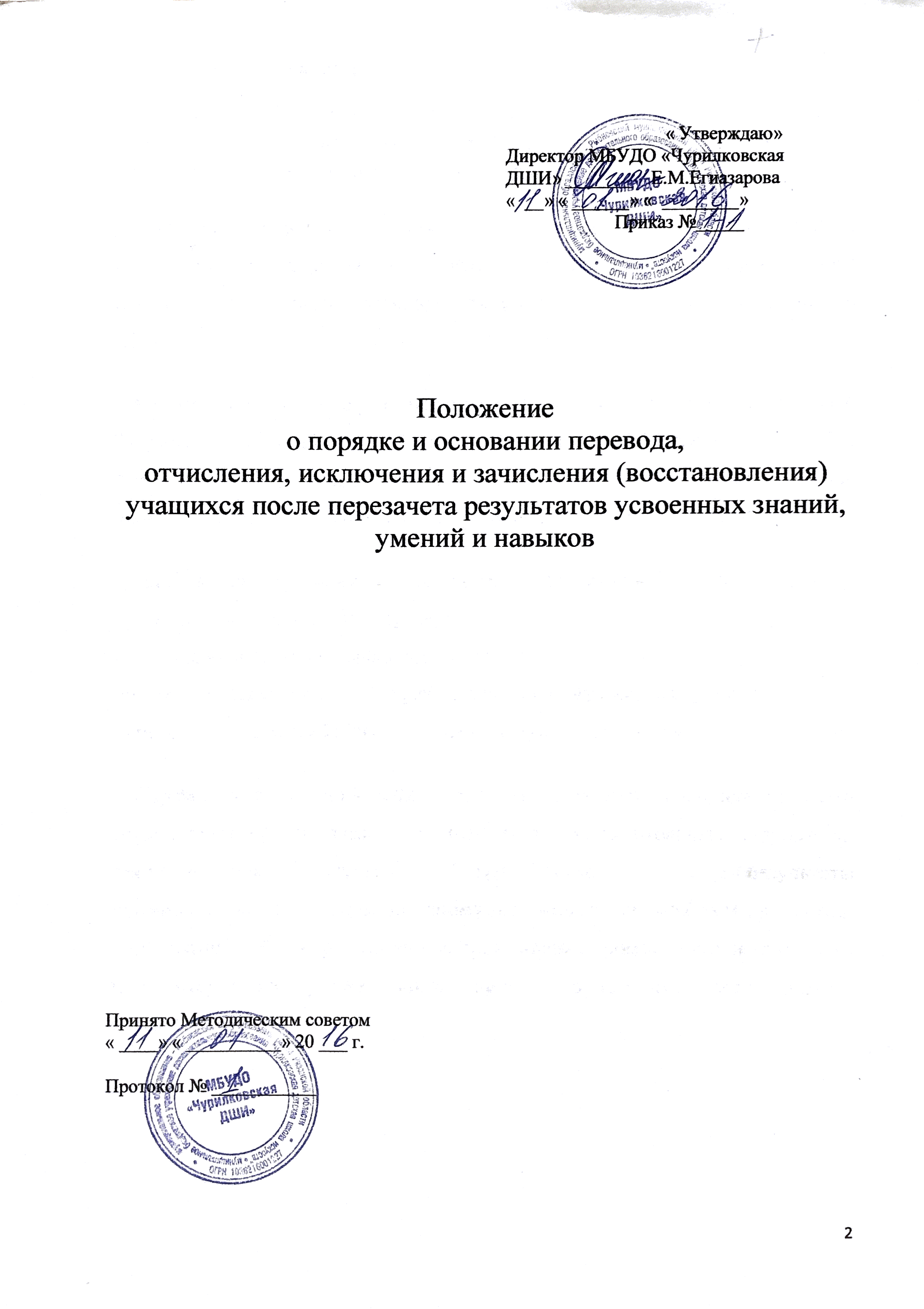 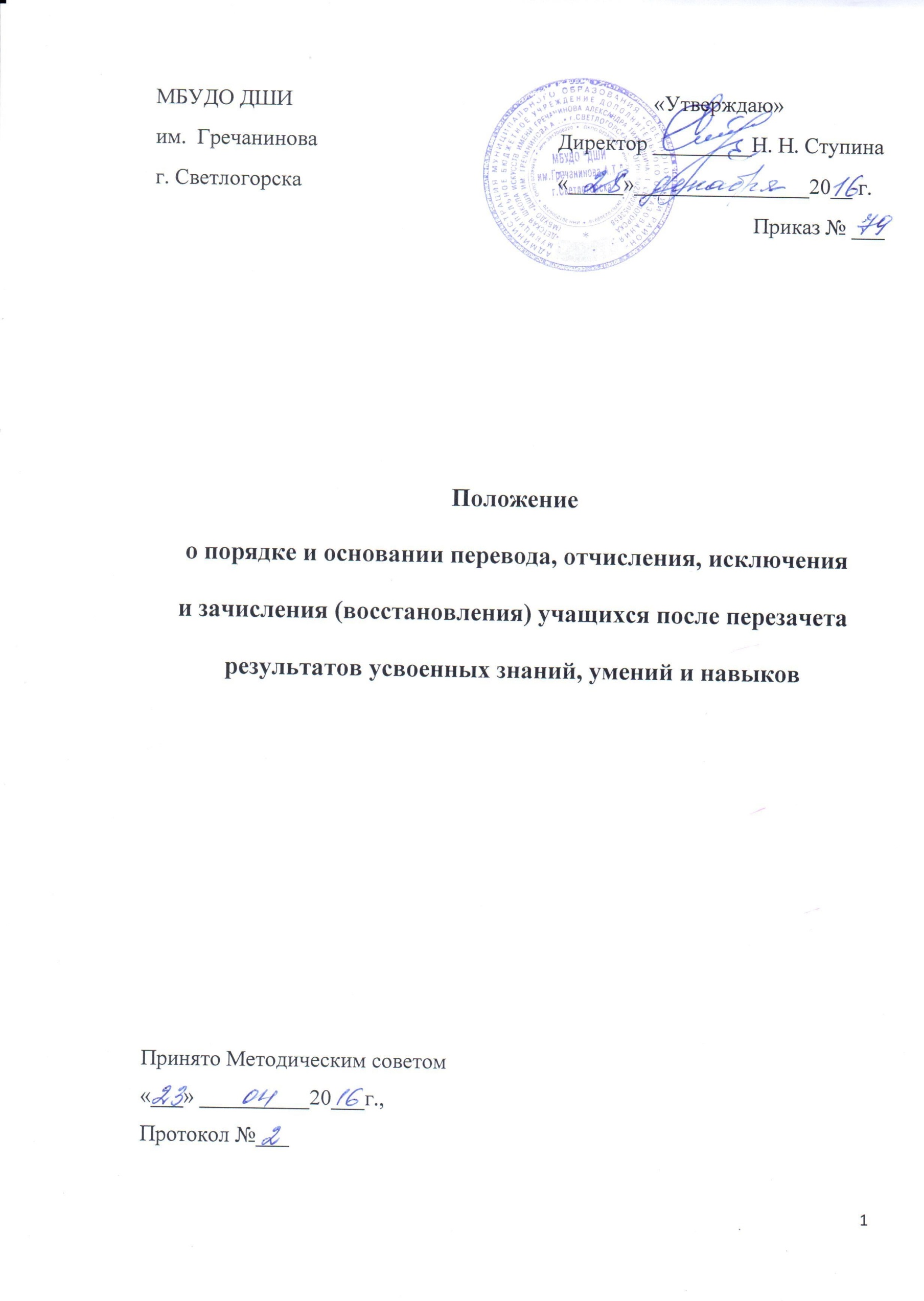 Общие положенияНастоящее Положение разработано в соответствии с Уставом муниципального бюджетного учреждения дополнительного образования«Чурилковская детская школа искусств» (далее – ДШИ).Настоящее Положение регламентирует порядок и основания перевода, отчисления, исключения и зачисления учащихся после проведенного перезачета результатов усвоенных учащимся знаний, умений и навыков в ДШИ.Настоящее Положение разработано в соответствии с подпунктом д) пункта 2) части 2 статьи 29; части 2 статьи 30; пунктов 14-16 части 1 статьи 34; частей 4, 5, 6, 7, 8 статьи 43; статьи 61; части 2 статьи 62 федерального закона «Об образовании в Российской Федерации» от 29.12.2012г. № 273-ФЗ.Для задач применения настоящего Положения понятие перевода применяется в следующих случаях:перевода учащихся в следующий класс;перевода учащихся с одной образовательной программы на другую; перевода учащихся в другую образовательную организацию.Перевод в следующий класс осуществляется при успешном освоении образовательной программы, в том числе, положительных результатах промежуточной аттестации. Неудовлетворительные результаты промежуточной аттестации по одному или нескольким учебным предметам, образовательной программы или не прохождение промежуточной аттестации при отсутствии уважительных причин признаются академической задолженностью.Решение о переводе в следующий класс производится на основании решения педагогического совета и утверждается приказом руководителя ДШИ.Учащиеся, не прошедшие промежуточной аттестации, и имеющие академическую задолженность по одному (двум) предметам, переводятся в следующий класс условно.Учащиеся обязаны ликвидировать академическую задолженность в течение первой учебной четверти следующего учебного года (до 01 октября) согласно решению педагогического совета. ДШИ обязана создать условия учащимся для ликвидации этой задолженности и обеспечить контроль за своевременностью ее ликвидации.Учащиеся, условно переведенные в следующий класс и не ликвидировавшие академической задолженности по одному предмету, по усмотрению родителей (законных представителей) остаются на повторное обучение в данном классе.Учащиеся, чьи родители (законные представители) не пожелали повторного обучения по избранной программе, исключаются из ДШИ на основании приказа руководителя ДШИ.Учащиеся имеют право на перевод с одной образовательной программы на другую. Перевод с одной образовательной программы на другую производится вначале учебного года (до 01.09.), на основании заявления учащегося, родителей (законных представителей) несовершеннолетнего учащегося, согласно решению педагогического совета и приказу руководителя ДШИ.Прием учащихся в порядке перевода из другой образовательной организации осуществляется в течение учебного года при наличии вакантных мест в рамках муниципального задания.Прием в порядке перевода осуществляется на основании следующих документов: заявления учащихся или родителей (законных представителей), академической справки с результатами промежуточной аттестации, индивидуального плана или иного документа, подтверждающего выполнение образовательной программы за соответствующий период.Перевод учащегося с Эстетического отделения - отделения дополнительных платных образовательных услуг на обучение по образовательной программе в рамках муниципального задания (бюджетное обучение) производится при наличии вакантных мест на бюджетном отделении по конкретной образовательной программе, необходимых творческих знаний, умений и навыков. Вопрос о переводе учащегося рассматривается на основании заявления родителей /законных представителей/ учащихся. Перевод учащегося может осуществляться как решением педагогического совета ДШИ, так и решением руководителя ДШИ.Отчисление учащихсяОтчисление учащегося производится по инициативе учащегося или родителей (законных представителей) несовершеннолетнего учащегося.Отчисление учащегося осуществляется по инициативе учащегося или родителей (законных представителей) несовершеннолетнего учащегося в случае перевода учащегося для продолжения освоения образовательной программы в другую образовательную организацию.Исключение учащихсяИсключение производится по инициативе ДШИ в следующих случаях:за нарушение Правил внутреннего распорядка для обучающихся, если меры воспитательного характера не дали результата и дальнейшее пребывание учащегося в образовательной организации оказывает отрицательное влияние на других учащихся, нарушает их права и права работников ДШИ, а также нормальное функционирование образовательной организации;за неоднократное нарушение Устава ДШИ, Правил внутреннего распорядка для обучающихся, за поведение, повлекшее за собой физическую или психологическую травму другим обучающимся с нарушением их прав и свобод допускается применение отчисления несовершеннолетнего обучающегося, достигшего возраста пятнадцати лет;за отсутствие обучающегося на занятиях без уважительных причин в течение двух месяцев (одной учебной четверти) и как результат - не аттестация по одному или более предметов учебного плана по итогам учебной четверти с уведомлением родителей (законных представителей) о предстоящем отчислении.2.3.1. за не освоение учащимися образовательной программы (неудовлетворительная оценка по одному из предметов по итогам учебной четверти или учебного года) с уведомлением родителей (законных представителей) о предстоящем отчислении.2.4. Учащиеся или родители (законные представители) несовершеннолетнего учащихся вправе обжаловать в комиссии по урегулированию споров между участниками образовательных отношений решение об отчислении учащегося.Порядок зачисления (восстановления) учащихсяЛицо, отчисленное из ДШИ, имеет право на зачисление (восстановление) для обучения в этой организации в течение одного года после отчисления из нее при наличии в ней вакантных мест и с сохранением прежних условий обучения, но не ранее завершения учебного года, в котором указанное лицо было отчислено.ДШИ вправе принимать решение о зачислении (восстановлении) учащегося после проведения контрольного прослушивания (просмотра) с целью определения уровня его подготовки – перезачета результатов уровня знаний, умений и навыков.Зачисление учащегося производится приказом руководителя ДШИ на основании решения педагогического совета.Учающиеся, зачисленные вновь (восстановленные) в ДШИ, обязаны погасить академическую задолженность, если таковая имела место.Заключительные положенияПри отчислении учащегося на основании заявления родителей /законных представителей/ в связи с переводом ребенка в другое образовательное учреждение подобного вида, школа обязана выдать академическую справку установленного образца с указанием срока обучения ребенка в ДШИ по избранной образовательной программе и с результатами промежуточной и итоговой аттестации учащегося.При исключении учащегося по инициативе ДШИ справка установленного образца выдается родителям /законным представителям/ при письменном их обращении.